452159Duschkombination TEMPOMATICArt. 452159 AusschreibungstextElektronische Duschkombination für Hinterwandmontage: 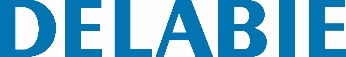 Elektronische Armatur TEMPOMATIC für vorgemischtes Wasser. Für Wandstärken ≤ 155 mm. Steuerung durch mitgelieferte Elektronik-Box, mit Magnetventil ½". Mit Trafo 230/12 V. 2 Betriebsmodi: - Automatik-Betrieb mit Präsenzerfassung. - On/Off-Betrieb mit gezielter Betätigung durch Annäherung der Hand ~10 cm. Hygienespülung (~60 Sek. alle 24 h nach der letzten Nutzung). Laufzeit einstellbar von 30 bis 60 Sek. Durchflussmenge 6 l/min bei 3 bar. Brausekopf ROUND verchromt, vandalengeschützt und verkalkungsarm mit automatischem Durchflussmengenregler. Messing massiv verchromt. Flächenbündige Rosette. Gewindestangen zuschneidbar. 10 Jahre Garantie.